 (+386) 31692524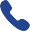 Date of birth: 20 December 1980Gender: maleE-mail: miha.dvojmoc@infocenter.si 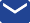 E-mail: miha.dvojmoc@fvv.uni-mb.siEDUCATION AND TRAINING	2019 – Certification for internal systems auditor ISO 9001 and 27001, participation at several scientific and expert meetings and training courses2018 – Certification for data protection officer, participation at several scientific and expert meetings and training courses2017 – Certification for security manager, participation at several scientific and expert meetings and training courses2016 – Mentor 2 Millions workshop, Brian Tracy – sales, My Book of Success, International Conference on Private Security, Ohrid, Macedonia, 17th Days of Security Science2015 – Certified Coach, one-on-one sales2014 – Certified Coach2013 – NLP master practitioner2012 – NLP practitioner2011 – NLP practitioner, regular training for security manager, second Slovenian “mastermind”2010 – Business simulation “Desert Kings’ Gold”, marketing conference “Impossible 2”, e-school of direct marketing, sales systems, system of regular communication with customersDoctor of Science (PhD)  European Faculty of Law, Nova Gorica [2009–2013]2009 – First Slovenian mastermind, How to sell to a group and an individual, How to make customers pay on time, Key to profitable e-mail, How to sell information, Psychology of sales2008 – School of rhetoric2007 – Copenhagen (Denmark), Quality in Private SecurityMaster of Public AdministrationFaculty of Government and European Studies [2005–2007]2006 – Security managerBachelor of Security ScienceFaculty of Criminal Justice and Security, course: Security and Internal Affairs [1999–2004]Administrative technicianSecondary Administrative School Ljubljana [1995–1999]WORK EXPERIENCE	Associate professor of Criminal Justice and SecurityFaculty of Criminal Justice and Security, University of Maribor, Faculty of Law, New University, Faculty of Government and European Studies, New University [2017– ongoing]Scientific research and pedagogical work: holding lectures and exercises in 12 study subjects, in the field of management, corporate security, private security, crisis management of natural and other disasters, and minor offences law of intelligence activities.Lecturer for Criminal Justice and SecurityFaculty of Criminal Justice and Security, University of Maribor [2015–2017]Scientific research and pedagogical work: conducting exercises in 6 study subjects, in the field of management, corporate security, private security, crisis management of natural and other disasters.Carrying out operational management of security teams, implementation and planning of security in protected areas, preparation of security and corporate security policies, internal and external training of security personnel, consultations with clients of security services.Senior consultantMinistry of the Interior – Police and Security Directorate [2011] Conducting the most demanding administrative procedures.Director of PE Ljubljana, security managerFaculty of Criminal Justice and Security, University of Maribor [2008–2011]Carrying out operational management of security teams, implementation and planning of security in protected areas, preparation of security and corporate security policies.Private detective[2006–ongoing]Director of MD svetovanje d.o.o.[2005– ongoing]Company management, conducting sales, organisational, human resources and operational tasks in support of companies and other organisations, in areas of corporate security, corporate intelligence security, detective services, personal data protection, IT security, support services for uninterrupted operation of organisations, legal advice.Municipal police officerMunicipality of Ljubljana [2005–2007]Valina varovanje d.o.o.[2004]  Carrying out demanding tasks of private security provision.FIT varovanje d.o.o.[2003]  Carrying out demanding tasks of private security provision.Rhetorical skills in terms of presentation of research activities, scientific findings and interpretation of study material. Competences in understanding and shaping group dynamics. Ability to communicate openly, accept and give constructive criticism, consider suggestions, think critically and generate ideas quickly.ORGANISATIONAL COMPETENCES	Organisational competencesAbility to lead and organise larger or smaller groups, teamwork and project work. Management of large security teams, sales teams, management of companies, chambers and associations.PROFESSIONAL COMPETENCES	Professional competencesStatistical data processing, database editing. Experience in moderating/leading events and conducting lectures in native or foreign (English) language. Preparation of the most demanding security studies and expert reports, expert and legal opinions, reviews for magazine Varstvoslovje (Security Science), exercising entitlements of a security guard, security manager and detective.COMPUTER COMPETENCES	Computer competencesMastery of computer environment, various user and security software and the legality of operation and protection of information systems. Use of risk assessment and computer forensic applications. Use of web portals and interactive programmes in education.OTHER	OtherParticipation at over 30 workshops and training courses, categorised as education and training.LANGUAGE PROFICIENCY	Native language(s):SloveneEnglishLISTENING COMPREHENSION: B1READING COMPREHENSION: B1 WRITING: B1SPOKEN COMMUNICATION: B1SPOKEN INTERACTION: B1DRIVER’S LICENCE	Driver’s licence: BCURRICULUM VITAE for Doc Dr Miha DvojmočDoc Dr Miha Dvojmoč was elected assistant professor for the field of Criminal Justice and Security, collaborates in the field of pedagogical activities at the Faculty of Criminal Justice and Security, University of Maribor, where he is also employed, at the Faculty of Law, New University in Nova Gorica, and the Faculty of Government and European Studies.  He collaborates on and conducts the pedagogic process for graduate and postgraduate programmes in a wide range of courses, specifically: Private Security and Private Detective Activities (VS-FVV UM)Private Security (UNI-FVV UM)National Security Systems (VS-FVV UM)Crisis Management of Natural and Other Disasters (VS-FVV UM)Private Security Industry (MAG-FVV UM)Corporate Intelligence Activities (MAG-FVV UM)Integral Corporate Security (MAG-FVV UM)Minor Offences Law (MAG-PF NU)Minor Offences Law (UNI-FDŠ NU)Minor Offences (VS-FDŠ NU)Law on Minor Offences (MAG-FVV UM)Methods in Intelligence Activities (UNI-FVV UM)Doc Dr Miha Dvojmoč is active in research, especially in the field of security, with an emphasis on Integral Corporate Security and Corporate Intelligence Activities, as well as in the fields of private security, private detective work, and non-state public oversight institutions – e.g. municipal police and minor offences law. His bibliography includes original scientific articles, scientific review articles, expert papers, papers at both scientific and expert conferences. His bibliography thus reflects his exceptional professional activities. His scientific work and professional activities prove that Doc Dr Miha Dvojmoč knows how to transform his scientific achievements into everyday activities. Doc Dr Miha Dvojmoč is the author of numerous security plans, expert reports and studies, as well as the author or co-author of several expert opinions, with which he especially proves the strong link between scientific and professional activities. He is also a reviewer for the journal that is described at the Faculty of Criminal Justice and Security, University of Maribor, as an important journal in the field of security sciences.Doc Dr Miha Dvojmoč is also a security manager and has a valid detective licence, and is the president of the Chamber of Private Detectives of the Republic of Slovenia since 2017. He also works in the field of personal data protection, as a data protection officer in more than 100 organisations, and actively works in the field of providing private security, private detective work and rehabilitation of the disabled.Doc Dr Miha Dvojmoč (with Prof Dr Branko Lobnikar, Associate Professor Andrej Sotlar and Doc Dr Kaja Prislan) participates in the CDE project “Police and Other Stakeholders in Security – Aspects of Plural Policing in Local Communities (2018–2020)”, in which they determined the characteristics of the development of plural policing in Slovenia, the competences of police officers, and developed a model for training other stakeholders in plural policing in the local environment.He was also a member of the project group (together with Associate Professor Andrej Sotlar and Doc Dr Maja Modic) in the research project “Private Detective Activity in the Republic of Slovenia – Analysis of the Current Situation, Future Development and Changes in Regulations”, which was ordered by the Chamber of Private Detectives of the Republic of Slovenia.Doc Dr Miha Dvojmoč led two “Creative Path to Knowledge” projects, with the following titles:Private Detective Activities and Entitlements in Monitoring EmployeesProviding and Ordering Private Security Services in the Republic of SloveniaTogether with the project group of the Chamber of Private Detectives of the Republic of Slovenian, Doc Dr Miha Dvojmoč manages the preparation and implementation of any changes of the internal by-laws of the Chamber and prepares proposals for changes of legislation on private detective activities.As the course convenor (with Prof Dr Branko Lobnikar, Associate Professor Andrej Sotlar and Doc Dr Kaja Prislan), Doc Dr Miha Dvojmoč is currently implementing a CDE project with the title: Comparative Regulation of Activities of Private Security Subjects in Slovenia and EU Member States. 